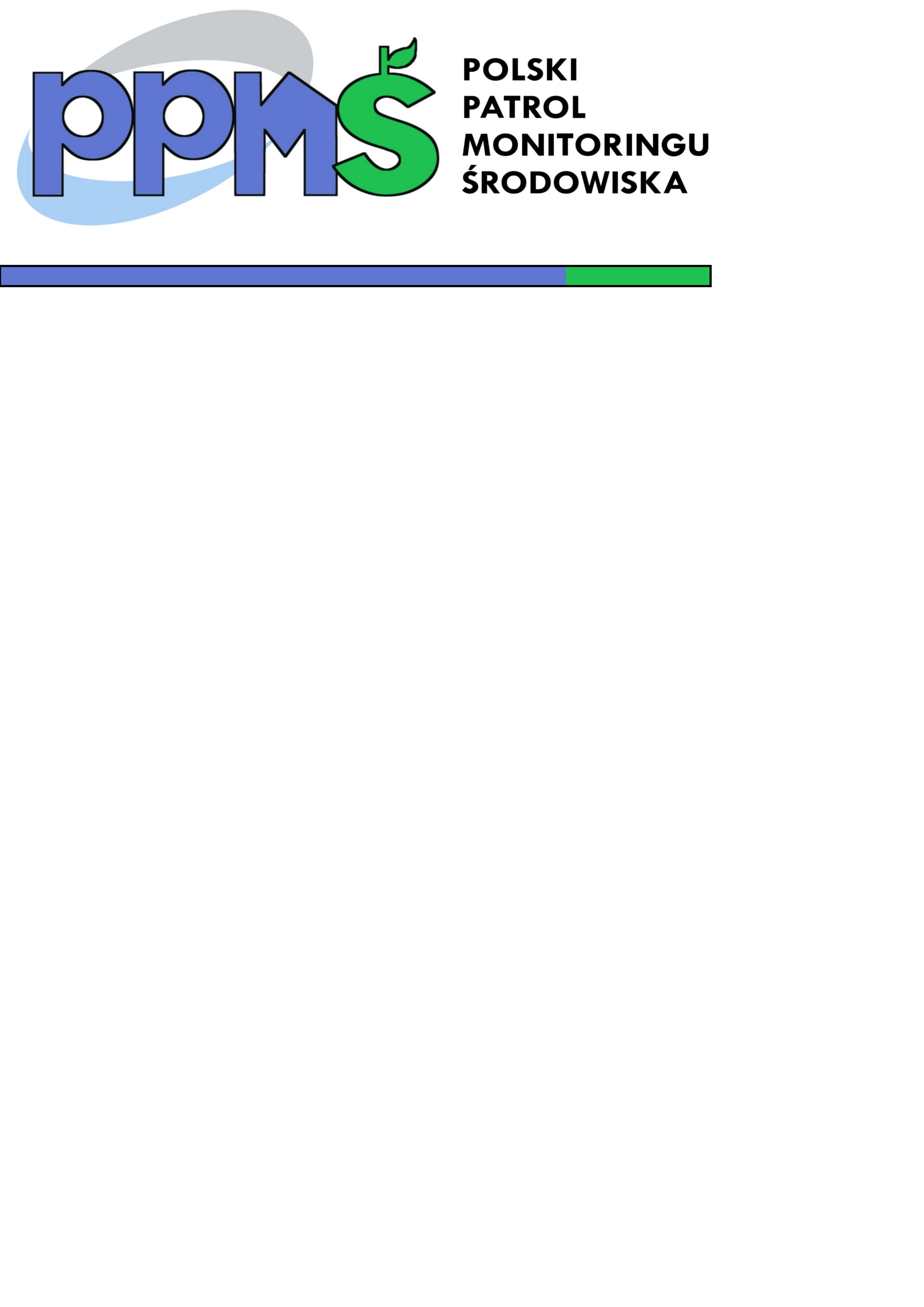        RAMOWY PROGRAM DRUGIEGO 2-DNIOWEGO SPOTKANIA  
W RAMACH POLSKIEGO PATROLU MONITORINGU ŚRODOWISKA w formie KLUBU MŁODEGO NAUKOWCAPIĄTEK, 30 maja 2014 r.:18:00-22:00	Przyjazd i zakwaterowanie uczestników – „dla gości z daleka”I DZIEŃ – SOBOTA, 31 maja 2014r.:9:00 - 9:15	Rejestracja uczestników klubu młodego naukowca9:15 - 9:30	Przedstawienie planu drugiego spotkania w ramach „PPMŚ”9:30 - 11:00	Wykład „Bioindykacja i biowskaźniki”*11:00 - 11.15	Przerwa kawowa 11:15 - 12:45	Wykład „Porosty i ich wykorzystanie jako biowskaźników czystości powietrza”*12:45 - 13:30 	Przerwa obiadowa (catering)13:45 - 18:45 	Zajęcia terenowe połączone z wykładem plenerowym „Identyfikacja ognisk niskiej emisji 			za pomocą bioindykatorów”, przygotowanie próbek do analizy laboratoryjnej dnia 				następnego*  należy pamiętać o uwzględnieniu prognozy pogody, zaopatrzeniu się w wygodne obuwie i plecakII DZIEŃ - NIEDZIELA, 1 czerwca 2014 r.:9:00 - 10:30	Wykład „Zanieczyszczenia pyłowe – powstawanie i wpływ na środowisko”*10:35 - 13:30	Zajęcia laboratoryjne – analiza pobranych w terenie próbek 12:30 - 13:00	Podsumowanie i wnioski z doświadczeń (zajęć laboratoryjnych)13:00 - 14:00	Przerwa obiadowa (catering)14:00 		Zakończenie drugiego spotkania PPMŚ, wyjazd uczestników.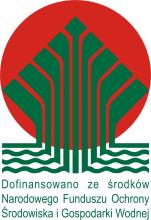 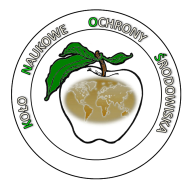 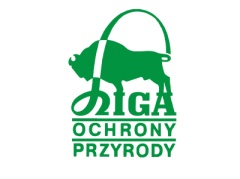 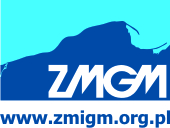 